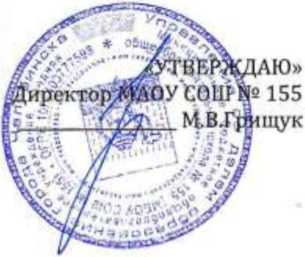 Принято на заседании общешкольного родительского комитета"_26_" февраля 2015 г. Председатель общешкольного родительского комитета/ Z -гумЬ Aff /ПОЛОЖЕНИЕ
о школьной форме и внешнем виде учащихся
муниципального автономного
общеобразовательного учреждения
средней общеобразовательной школы № 155 г. ЧелябинскаОбщие положенияВведение школьной формы осуществляется в соответствии с законом РФ «Об образовании» №272-ФЗ от 29.12.2012 ст. 38, Закона Челябинской области «Об образовании в Челябинской области» №515-ЗО от 30.08.2013 п.10 , Уставом школы, Правилами поведения учащихся, в соответствии с письмом Минобрнауки РФ от 28 марта 2013 г. NДЛ-65/08 «Об установлении требований к одежде обучающихся».С целью выработки единых требований к школьной одежде обучающихся 1-11 классов родительскими комитетами школы при участии администраций разработано Положение о школьной одежде и внешнем виде учащихся.Настоящее Положение является локальным актом школы й обязательно для выполнения работниками, обучающимися и их родителями (законными представителями).Контроль за соблюдением учащимися требований к школьной форме обязаны осуществлять все работники школы, относящиеся к административному, педагогическому и учебно-вспомогательному персоналу.Функции школьной формыОбеспечение нормального функционирования всех структурных компонентов учебно - воспитательного процесса на весь учебный период.Поддержание общей дисциплины и порядка в школе согласно Уставу школы и Правилам поведения учащихся.Устранение различий в одежде детей вне зависимости от материального и социального положения их родителей (законных представителей).Удобство и комфортность использования в различные времена года.Формирование эстетического вкуса.Соответствие гигиеническим требованиям.Основные требования к форме и внешнему виду учащихсяСтиль одежды - деловой, классический, современный строгий.Для учащихся 1-11-х классов (парадная форма):Юноши - белая мужская сорочка, пиджак или жилетка, джемпер (пуловер) серого цвета, брюки классического покроя серого цвета, туфли, галстук, отсутствие головного убора в помещении.Девушки - однотонная белая блуза ниже талии, юбка серого цвета, пиджак или жилетка, джемпер (пуловер) серого цвета, брюки классического покроя или сарафан, туфли на низком или среднем каблуке; аккуратная прическа (волосы, уложенные в косу, хвост или пучок) или стрижка, отсутствие головного убора в помещении.Для учащихся 1-11-х классов (повседневная форма):Юноши - однотонная светлая мужская сорочка, брюки классического покроя серого цвета, пиджак или жилетка, джемпер (пуловер) серого цвета, туфли; аккуратная стрижка, отсутствие головного убора в помещении. В зимний период во время низкого температурного режима разрешается надевать свитер однотонного цвета.Девушки - одежда классического стиля или современного строгого покроя: возможны костюм, жилет, юбка, брюки, сарафан, платье серого цвета, однотонная светлая блуза, туфли на низком или среднем каблуке, отсутствие головного убора в помещении. В зимний период во время низкого температурного режима разрешается надевать свитер однотонного цвета.Спортивная форма.Для занятий в спортивном зале: спортивный костюм, футболка, спортивное трико (шорты), спортивная обувь с нескользкой подошвой - кроссовки, кеды (обязательно белая подошва).Для занятий на улице: спортивный костюм (шорты), спортивная обувь.Аксессуары: допускается ношение золотых и серебряных серег.Школьная форма является предпочтительной для ношения во время учебных занятий.Внешний вид должен соответствовать общепринятым в обществе нормам делового стиля одежды.Педагогический состав работников школы должен показывать пример свои воспитанникам, выдерживать деловой стиль в своей повседневной одежде.Права и обязанностиУчащийся и родители имеет право:• выбирать школьную форму в соответствии с предложенными вариантами.Учащиеся обязаны:Носить повседневную школьную форму ежедневно.Спортивная форма в дни уроков физической культуры приносится с собой и надевается только исключительно для уроков физической культуры.В дни проведения торжественных линеек, праздников школьники надевают парадную форму.Одежда должна быть обязательно чистой, свежей, выглаженной.Учащимся запрещено:Приходить на учебные занятия без школьной формы.Приходить на учебные занятия кроме физической культуры вспортивной форме.Носить майки, топики, шорты, блузы с глубоким вырезом, джинсы, юбки на бедрах, юбки длинной менее 40 см, прозрачную и яркую одежду, футболки и другую одежду с надписями, толстовки, кеды или другую спортивную обувь, шлепанцы.ОтветственностьВ случае, если учащийся пришел в школу без школьной формы, по требованию дежурного администратора (учителя, классного руководителя) он должен написать объяснительную.Учащийся может вернуться домой и надеть школьную форму.В случае, если учащийся проживает в отдаленном районе города - он на занятия допускается, в дневнике классным руководителем делается запись для родителей с предупреждением о том, чтобы родители приняли соответствующие меры, т.е. обеспечили приход в школу своего ребенка в школьной форме.В случае длительного уклонения от ношения школьной формы вопрос выносится на комиссию по разрешению споров между участниками образовательных отношений. По решению комиссии к учащемуся могут быть применены меры дисциплинарного взыскания - замечание, выговор.Права родителейРодители имеют право:Обсуждать на родительских комитетах класса и школы вопросы, имеющие отношение к школьной форме, выносить на рассмотрение Общешкольного родительского комитета предложения в отношении школьной формы.Приглашать на классный родительский комитет,, Комиссию по разрешению споров между участниками образовательного процесса, родителей, дети которых уклоняются от ношения школьной формы, и применять к таким родителям меры в рамках своей компетенции.Обязанности родителейРодители обязаны:Обеспечить школьную форму до начала учебного года.Ежедневно контролировать внешний вид учащегося перед выходом его в школу в соответствии с требованиями Положения.Следить за опрятным состоянием школьной формы своего ребенка, т.е. своевременно ее стирать по мере загрязнения, гладить.Не допускать ситуаций, когда учащийся причину отсутствия формы объясняет тем, что она постирана и не высохла.Регулярно проверять дневник ребенка в части сообщения об отсутствии школьной формы и принятии мер для обеспечения ребенка школьной формой.Ответственность родителейЗа ненадлежащее исполнение или неисполнение родителями данного Положения родители несут ответственность в соответствии со ст. 44 Федерального закона "Об образовании в Российской Федерации".Обязанности классного руководителяКлассный руководитель обязан:Осуществлять ежедневный контроль на предмет ношения учащимисясвоего класса школьной формы перед началом учебных занятий.Своевременно (в день наличия факта) ставить родителей в известность о факте отсутствия школьной формы у учащегося.Своевременно извещать родителей и учащихся, вызванных на комиссию по разрешению споров между участниками образовательного процесса о времени и месте её заседания.Действовать в рамках своей компетенции на основании должностной инструкции.Ответственность классного руководителяЗа неисполнение или ненадлежащее исполнение должностных обязанностей несет ответственность, предусмотренную трудовым законодательством РФ, внутренними локальными актами школы.